Application form 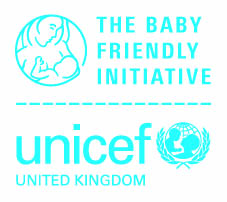 Stage 2 assessment Children’s centres - remote*or equivalent early years community settingsIntroductionAt a Stage 2 assessment we are looking for evidence of an effective education programme for children centre staff that is appropriate to their role and responsibility. The assessment itself takes place on a date agreed with the Baby Friendly Initiative office. However, in order for this date to be confirmed, written evidence must be submitted of the facility’s readiness for assessment. When completed, this form provides much of that evidence. Please provide information which is as full as possible in relation to each section.Additional documents we will needWhen arranging an assessment date, we will also send you a booking form which needs to be completed for payment of this assessment, and we will request some further background information on your organisation via email. Certain documents need to be submitted in advance of the assessment. These are mentioned in the relevant section and included in a checklist at the end of the form. What do I do once I am ready to apply?Please contact the Baby Friendly office to arrange an assessment date, and we will confirm who your assessor will be. You will need to submit this form at least three months in advance of the planned date in order to allow time for full consideration of the audit results and discussion with you about whether and how any outstanding issues can be addressed within the timescale. Please note that any decision to re-schedule the date of the assessment is likely to incur costs if the application form has been received later than three months before the previously agreed date.DeclarationThe application form should be signed by the senior manager responsible for all the children’s centres being assessed who will confirm agreement with the submission and the information provided. To help you to complete this form, please refer to the Guidance for children’s centres on implementing the Baby Friendly Initiative standards. This document also gives further information about working collaboratively with the health visiting service and the options available for progressing with the assessment process. We care about keeping your data safe; for more information about Unicef UK’s privacy policy please visit unicef.org.uk/legal/cookies-and-privacy-policy/  1.	Staff employed and training completedPlease tell us about the numbers of staff employed. Please confirm the percentage of staff who have received an introduction to the Baby Friendly standards to include an induction to the policy. Please obtain signed commitment to implement the policy from all relevant managers (see Signature Page 2) and submit in advance of the assessment. Please use the records you have kept of how the staff have been trained to complete the table below.  Please ensure that these records are available for the assessors to see on the day of the assessment. 2.	Training programmesAssuming that the training provided is across all children’s centres, please tell us about the training provided for each group of staff, describing what form this education takes, i.e. how many hours are provided and how the training is delivered in relation to each group of staff. If the training differs in each children’s centre, please complete the table below for each centre.Please tell us about how staff involved in the provision of the training programme are trained and supervised.2.1	Training curricula Please submit a copy of the latest curriculum/a. 3.	The role of the Baby Friendly lead4.	Results of your latest audit of staffPlease tell us about how you audit and evaluate the service(s) you provide for families in your area.Please use the results of your most recent audit to complete the table below. Please note that your audit should have been carried out on a random sample of staff from across all of the children’s centres (or all staff), not just on those who have completed the training. The question numbers below relates to the responses on the relevant page of the audit tool.  Signature page 1: Stage 2 assessmentThe role of managers in ensuring that staff are able to implement the policyThe management team is expected to take responsibility for ensuring that the standards are implemented in their centres. At Stage 2 each manager will be asked about how they do this. Please also ask each manager to sign their commitment and submit in advance of the assessment. Please obtain signatures from each relevant manager and print/photocopy this page if more boxes are needed. Signature page 2: Stage 2 assessment The Head of Children’s Centres is asked to confirm adherence to the International Code of Marketing of Breast-milk Substitutes and sign the declaration for this application form.This application should be sent to the Baby Friendly office at least three months in advance of your assessment to bfi@unicef.org.ukSubmission checklist for Baby Friendly leadsStage 2 assessment: Children’s centresFinally, prior to applying for a Baby Friendly assessment, it is important to make sure that the facility is adequately prepared in order to make sure of the best possible chance of meeting all of the standards and avoid as far as possible the need for follow-up. Completing the following checklist will help to make sure you are as well prepared as possible.Before submitting, have you:Made sure that all of your documents address the relevant standards – check the Guide to the Baby Friendly Initiative Standards Made sure that you have addressed all of the recommendations from the Stage 1 report and can provide evidence of this for the visiting assessor (if relevant)Ensured that all new staff have been introduced to the policy and that you have documentary evidence of thisEnsured that at least 80% of your staff completed all elements of the training programmeand that you have documentary evidence of thisAudited a sample of staff from across all children’s centres by conducting interviews with a randomly selected sample of staff Addressed any issues identified by the audit and then re-audited a further sample of staff Please send this form via email to bfi@unicef.org.uk at least three months in advance of your assessment dates.  Two weeks prior to the assessment please send your staff lists securely – see guidance document for more information Please make sure staff (Level 3) have access to a doll for their interview.Checklist of documents to be submitted two weeks in advance of the assessment:Checklist of documents to be available to assessors during Stage 2 assessmentChildren’s Centres group/service name:Contact name, email & telephone: Assessment date(s):Level of staff for interview (see guidance)Number employedPercentage inducted to the policyLevel 1Level 2Level 3Total number of staff employed of each level Percentage of staff who have completed trainingLevel 1Level 2Level 3Training typeCarried out byTraining receivedClassroom based trainingPractical Skills Reviews (if relevant)Other (may include parenting courses etc)UpdatesSummary of roles and responsibilitiesHours worked Support provided for the lead (by key workers for example)Who do they report to?Please describe the management structure (or attach an organogram of the structure)Do you use the Unicef audit tool?Yes/NoWho carries out the audits? What happens to the audit results? Number of staff interviewed who answered questions at each levelOnly Level 1Number of staff interviewed who answered questions at each levelLevel 1 and Level 2Number of staff interviewed who answered questions at each levelLevel 1,2,3Level 1. All staff understand…% giving correct / adequate response1a. How the centre creates a welcoming environment1b. Why breastfeeding is important for mothers and babies1c. Why it is important to restrict advertising of formula milk1d/2f. Awareness of roles, responsibilities and appropriate signpostingLevel 2. In addition to the above, staff can describe / demonstrate…% giving correct / adequate response2a. How they promote loving and responsive parenting2b. Why it’s important not to leave babies to cry2c. How to explain responsive bottle feeding2d. What information a bottle feeding mother needs2e. Why waiting to start solids until around 6 months is importantLevel 3. In addition to the above, staff can describe / demonstrate…% giving correct / adequate response3a. What would cause, and how to address sore nipples whilst feeding3b. How to support an ill breastfeeding mother3c. How to explain responsive breastfeedingCoronavirus, Covid -19Please tell us about Covid-19 locally, including actions taken to mitigate the impact for staff training and outcomes for babies, mothers and families.Name of children’s centre:I confirm that it is my intention to ensure that all staff working in this area are adequately trained to implement the policyimplementation of the policy is audited regularly and action taken to improve practice when this falls below the standard required by the policyI confirm that it is my intention to ensure that all staff working in this area are adequately trained to implement the policyimplementation of the policy is audited regularly and action taken to improve practice when this falls below the standard required by the policyI confirm that it is my intention to ensure that all staff working in this area are adequately trained to implement the policyimplementation of the policy is audited regularly and action taken to improve practice when this falls below the standard required by the policyI confirm that it is my intention to ensure that all staff working in this area are adequately trained to implement the policyimplementation of the policy is audited regularly and action taken to improve practice when this falls below the standard required by the policyName:b title:Signed:Date:Name of children’s centre:I confirm that it is my intention to ensure that all staff working in this area are adequately trained to implement the policyimplementation of the policy is audited regularly and action taken to improve practice when this falls below the standard required by the policyI confirm that it is my intention to ensure that all staff working in this area are adequately trained to implement the policyimplementation of the policy is audited regularly and action taken to improve practice when this falls below the standard required by the policyI confirm that it is my intention to ensure that all staff working in this area are adequately trained to implement the policyimplementation of the policy is audited regularly and action taken to improve practice when this falls below the standard required by the policyI confirm that it is my intention to ensure that all staff working in this area are adequately trained to implement the policyimplementation of the policy is audited regularly and action taken to improve practice when this falls below the standard required by the policyName:b title:Signed:Date:Name of children’s centre:I confirm that it is my intention to ensure that all staff working in this area are adequately trained to implement the policyimplementation of the policy is audited regularly and action taken to improve practice when this falls below the standard required by the policyI confirm that it is my intention to ensure that all staff working in this area are adequately trained to implement the policyimplementation of the policy is audited regularly and action taken to improve practice when this falls below the standard required by the policyI confirm that it is my intention to ensure that all staff working in this area are adequately trained to implement the policyimplementation of the policy is audited regularly and action taken to improve practice when this falls below the standard required by the policyI confirm that it is my intention to ensure that all staff working in this area are adequately trained to implement the policyimplementation of the policy is audited regularly and action taken to improve practice when this falls below the standard required by the policyName:b title:Signed:Date:Declaration by Head of Children’s centresStandard 4 – Ensure that there is no promotion of breastmilk substitutes, bottles, teats or dummies in any part of the facility or by any of the staffName of facility/ children’s centres:I confirm that we will fully implement the International Code of Breast-milk Substitutes (and subsequent relevant WHA resolutions)I confirm that the information in this application form is accurate, to the best of my knowledgeI confirm that we will fully implement the International Code of Breast-milk Substitutes (and subsequent relevant WHA resolutions)I confirm that the information in this application form is accurate, to the best of my knowledgeI confirm that we will fully implement the International Code of Breast-milk Substitutes (and subsequent relevant WHA resolutions)I confirm that the information in this application form is accurate, to the best of my knowledgeI confirm that we will fully implement the International Code of Breast-milk Substitutes (and subsequent relevant WHA resolutions)I confirm that the information in this application form is accurate, to the best of my knowledgeName:b title:Signed:Date:SectionDocumentN/AA copy of the latest infant feeding policy3Staff education records4Latest training programme/curriculum/aStaff lists – to be sent securelySignature pages – signed commitment from managers and Head of Children’s CentresSectionDocument2Records of how new staff are introduced to the policy3Staff education records